Опросный лист для изготовления Канализационной Насосной Станции (КНС)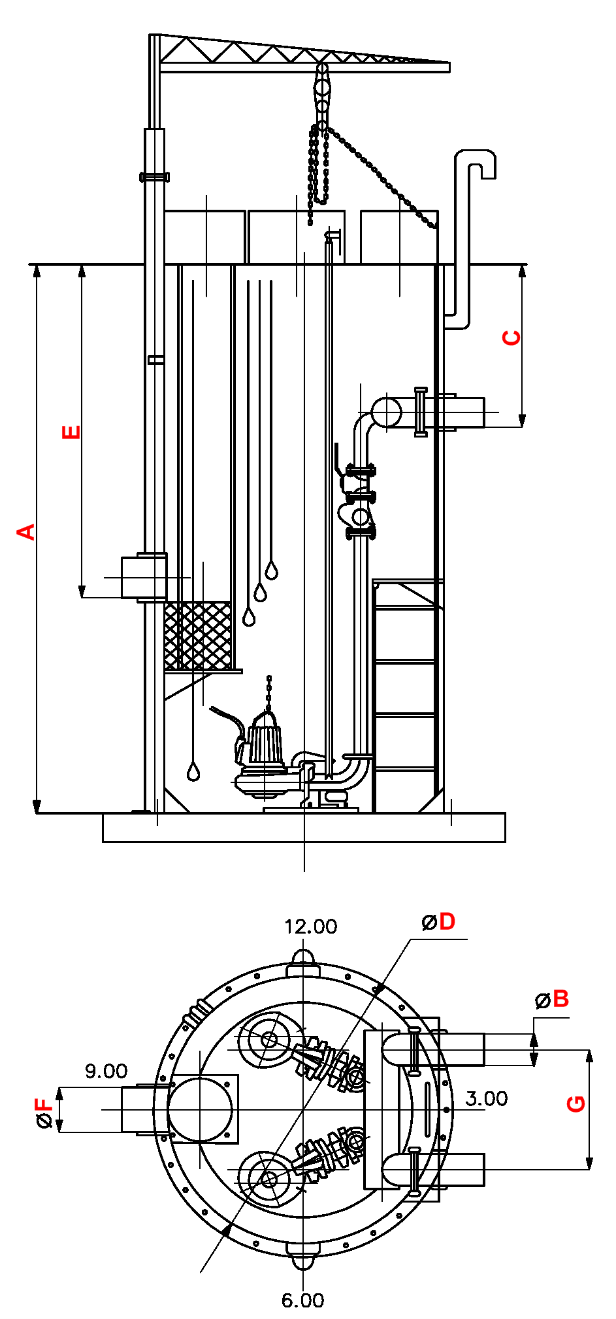 1Ф.И.О.2Объект 3Заказчик4Контактное лицо 5Адрес:6Телефон7Эл.почта.Технические параметры Показатели Показатели 1Тип сточных вод  (хоз-быт./ливнев./пром.)2Максимальный приток сточных вод  м3/ч3Требуемый напор на выходе из КНС м4Габаритные размеры корпуса КНС:Диаметр  DммГлубина корпуса КНС  ( рисунок. Поз. «А»)мм5Параметры Подводящего  трубопровода:Глубина залегания от уровня земли до оси трубопровода ( рисунок. Поз. «Е»)мДиаметр  подводящего трубопровода ммКоличество подводящих трубопроводов штНаправление подводящего трубопроводачасов6Параметры Напорного трубопровода:Глубина залегания от уровня земли до оси трубопровода (рисунок. Поз. «С»)м Диаметр напорного трубопроводаммДлина напорного трубопровода мммМатериал напорного трубопроводаКоличество напорных трубопроводовштНаправление напорного трубопроводачасов7Параметры Насосных агрегатов:Требуемое количество насосов,шт     рабочих/резервных/на складешт 8Предварительный сбор мусораКорзина для мусораДробилка9Электроснабжениенаружное в помещенииКоличество вводов эл. питания  шт.Метод пуска насосов:                                                 прямой/плавный пуск/ звезда (треугольник)Расстояние от КНС до шкафа управлениям10Дополнительные опции к КНССистема взмучивания осадкаТеплоизоляция КНСНаземный утепленный павильонКомментарии или дополнительные требования к КНС:Комментарии или дополнительные требования к КНС:Комментарии или дополнительные требования к КНС: